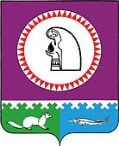 О внесении изменений в постановление администрации Октябрьского района от 26.11.2018 № 2653В соответствии с решением Думы Октябрьского района от 16.12.2020 № 608                            «О внесении изменений в решение Думы Октябрьского района от 05.12.2019 № 504                         «О бюджете муниципального образования Октябрьский район на 2020 год и на плановый период 2021 и 2022 годов», постановлением администрации Октябрьского района                                     от 05.03.2019 № 459 «О муниципальных программах Октябрьского района»:1. Внести в постановление администрации Октябрьского района от 26.11.2018 № 2653 «Об утверждении муниципальной программы «Развитие жилищной сферы в муниципальном образовании Октябрьский район» (далее – постановление, Программа) следующие изменения: 1.1. В приложении № 1 к постановлению:1.1.1. В паспорте Программы строку «Параметры финансового обеспечения муниципальной программы» изложить в следующей редакции:« ».1.1.2. Таблицу 2 Программы изложить в новой редакции, согласно приложению. 2. Опубликовать постановление в официальном сетевом издании «октвести.ру». 3. Контроль за выполнением постановления возложить на заместителя главы Октябрьского района по вопросам строительства, жилищно-коммунального хозяйства, транспорта, связи, начальника Управления жилищно-коммунального хозяйства и строительства Черепкову Л.С., заместителя главы Октябрьского района по вопросам муниципальной собственности, недропользования, председателя Комитета по управлению муниципальной собственностью администрации Октябрьского района Хомицкого В.М.,                   в соответствии с их компетенцией.Глава Октябрьского района	                                                                           А.П. Куташова                                      Приложение к постановлению администрации Октябрьского района от «____»______________ № ______«Таблица 2Распределение финансовых ресурсов муниципальной программы ».Муниципальное образование Октябрьский районАДМИНИСТРАЦИЯ ОКТЯБРЬСКОГО РАЙОНАПОСТАНОВЛЕНИЕМуниципальное образование Октябрьский районАДМИНИСТРАЦИЯ ОКТЯБРЬСКОГО РАЙОНАПОСТАНОВЛЕНИЕМуниципальное образование Октябрьский районАДМИНИСТРАЦИЯ ОКТЯБРЬСКОГО РАЙОНАПОСТАНОВЛЕНИЕМуниципальное образование Октябрьский районАДМИНИСТРАЦИЯ ОКТЯБРЬСКОГО РАЙОНАПОСТАНОВЛЕНИЕМуниципальное образование Октябрьский районАДМИНИСТРАЦИЯ ОКТЯБРЬСКОГО РАЙОНАПОСТАНОВЛЕНИЕМуниципальное образование Октябрьский районАДМИНИСТРАЦИЯ ОКТЯБРЬСКОГО РАЙОНАПОСТАНОВЛЕНИЕМуниципальное образование Октябрьский районАДМИНИСТРАЦИЯ ОКТЯБРЬСКОГО РАЙОНАПОСТАНОВЛЕНИЕМуниципальное образование Октябрьский районАДМИНИСТРАЦИЯ ОКТЯБРЬСКОГО РАЙОНАПОСТАНОВЛЕНИЕМуниципальное образование Октябрьский районАДМИНИСТРАЦИЯ ОКТЯБРЬСКОГО РАЙОНАПОСТАНОВЛЕНИЕМуниципальное образование Октябрьский районАДМИНИСТРАЦИЯ ОКТЯБРЬСКОГО РАЙОНАПОСТАНОВЛЕНИЕ«»2020г.№пгт. Октябрьскоепгт. Октябрьскоепгт. Октябрьскоепгт. Октябрьскоепгт. Октябрьскоепгт. Октябрьскоепгт. Октябрьскоепгт. Октябрьскоепгт. Октябрьскоепгт. ОктябрьскоеПараметры финансового обеспечения муниципальной программыОбщий объем финансирования Программы за счет всех источников составляет 1 189 805,40 тыс. рублей, в том числе по годам:2019 год – 309 550,10 тыс. руб.2020 год – 562 127,00 тыс. руб.2021 год – 142 494,60 тыс. руб.2022 год – 175 633,70 тыс. руб.2023 год – 0 тыс. руб.2024 год – 0 тыс. руб.2025 год – 0 тыс. руб.2026 – 2030 годы - 0 тыс. руб.Номер основного мероприятияОсновные мероприятия муниципальной программы (их связь с целевыми показателями муниципальной программы)Ответственный исполнитель/соисполнительИсточники финансированияФинансовые затраты на реализацию (тыс. рублей)Финансовые затраты на реализацию (тыс. рублей)Финансовые затраты на реализацию (тыс. рублей)Финансовые затраты на реализацию (тыс. рублей)Финансовые затраты на реализацию (тыс. рублей)Финансовые затраты на реализацию (тыс. рублей)Финансовые затраты на реализацию (тыс. рублей)Финансовые затраты на реализацию (тыс. рублей)Финансовые затраты на реализацию (тыс. рублей)Номер основного мероприятияОсновные мероприятия муниципальной программы (их связь с целевыми показателями муниципальной программы)Ответственный исполнитель/соисполнительИсточники финансированиявсегов том числев том числев том числев том числев том числев том числев том числев том числеНомер основного мероприятияОсновные мероприятия муниципальной программы (их связь с целевыми показателями муниципальной программы)Ответственный исполнитель/соисполнительИсточники финансированиявсего2019г.2020г.2021г.2022г.2023г.2024г.2025г2026-203012345678910111213Подпрограмма I «Содействие развитию жилищного строительства»Подпрограмма I «Содействие развитию жилищного строительства»Подпрограмма I «Содействие развитию жилищного строительства»Подпрограмма I «Содействие развитию жилищного строительства»Подпрограмма I «Содействие развитию жилищного строительства»Подпрограмма I «Содействие развитию жилищного строительства»Подпрограмма I «Содействие развитию жилищного строительства»Подпрограмма I «Содействие развитию жилищного строительства»Подпрограмма I «Содействие развитию жилищного строительства»Подпрограмма I «Содействие развитию жилищного строительства»Подпрограмма I «Содействие развитию жилищного строительства»Подпрограмма I «Содействие развитию жилищного строительства»Подпрограмма I «Содействие развитию жилищного строительства»Мероприятие 1 «Приобретение жилых помещений в целях предоставления гражданам, формирование муниципального маневренного жилищного фонда»Мероприятие 1 «Приобретение жилых помещений в целях предоставления гражданам, формирование муниципального маневренного жилищного фонда»Мероприятие 1 «Приобретение жилых помещений в целях предоставления гражданам, формирование муниципального маневренного жилищного фонда»Мероприятие 1 «Приобретение жилых помещений в целях предоставления гражданам, формирование муниципального маневренного жилищного фонда»Мероприятие 1 «Приобретение жилых помещений в целях предоставления гражданам, формирование муниципального маневренного жилищного фонда»Мероприятие 1 «Приобретение жилых помещений в целях предоставления гражданам, формирование муниципального маневренного жилищного фонда»Мероприятие 1 «Приобретение жилых помещений в целях предоставления гражданам, формирование муниципального маневренного жилищного фонда»Мероприятие 1 «Приобретение жилых помещений в целях предоставления гражданам, формирование муниципального маневренного жилищного фонда»Мероприятие 1 «Приобретение жилых помещений в целях предоставления гражданам, формирование муниципального маневренного жилищного фонда»Мероприятие 1 «Приобретение жилых помещений в целях предоставления гражданам, формирование муниципального маневренного жилищного фонда»Мероприятие 1 «Приобретение жилых помещений в целях предоставления гражданам, формирование муниципального маневренного жилищного фонда»Мероприятие 1 «Приобретение жилых помещений в целях предоставления гражданам, формирование муниципального маневренного жилищного фонда»Мероприятие 1 «Приобретение жилых помещений в целях предоставления гражданам, формирование муниципального маневренного жилищного фонда»1.1.Приобретение жилых помещений (1, 2, 3)Управление жилищно-коммунального хозяйства и строительства администрации Октябрьского районавсего0,000,000,000,000,000,000,000,000,001.1.Приобретение жилых помещений (1, 2, 3)Управление жилищно-коммунального хозяйства и строительства администрации Октябрьского районафедеральный бюджет0,000,000,000,000,000,000,000,000,001.1.Приобретение жилых помещений (1, 2, 3)Управление жилищно-коммунального хозяйства и строительства администрации Октябрьского районабюджет автономного округа0,000,000,000,000,000,000,000,000,001.1.Приобретение жилых помещений (1, 2, 3)Управление жилищно-коммунального хозяйства и строительства администрации Октябрьского районаместный бюджет0,000,000,000,000,000,000,000,000,001.1.Приобретение жилых помещений (1, 2, 3)Управление жилищно-коммунального хозяйства и строительства администрации Октябрьского районаиные источники финансирования0,000,000,000,000,000,000,000,000,001.1.Приобретение жилых помещений (1, 2, 3)Комитет по управлению муниципальной собственностью администрации Октябрьского районавсего680 529,10119 062,80454 405,6051 941,9055 118,800,000,000,000,001.1.Приобретение жилых помещений (1, 2, 3)Комитет по управлению муниципальной собственностью администрации Октябрьского районафедеральный бюджет0,000,000,000,000,000,000,000,000,001.1.Приобретение жилых помещений (1, 2, 3)Комитет по управлению муниципальной собственностью администрации Октябрьского районабюджет автономного округа583 882,3060 687,60420 673,7051 260,5051 260,500,000,000,000,001.1.Приобретение жилых помещений (1, 2, 3)Комитет по управлению муниципальной собственностью администрации Октябрьского районаместный бюджет96 646,8058 375,2033 731,9681,43 858,300,000,000,000,001.1.Приобретение жилых помещений (1, 2, 3)Комитет по управлению муниципальной собственностью администрации Октябрьского районаиные источники финансирования0,000,000,000,000,000,000,000,000,00Мероприятие 2 «Градостроительная деятельность на территории Октябрьского района»Мероприятие 2 «Градостроительная деятельность на территории Октябрьского района»Мероприятие 2 «Градостроительная деятельность на территории Октябрьского района»Мероприятие 2 «Градостроительная деятельность на территории Октябрьского района»Мероприятие 2 «Градостроительная деятельность на территории Октябрьского района»Мероприятие 2 «Градостроительная деятельность на территории Октябрьского района»Мероприятие 2 «Градостроительная деятельность на территории Октябрьского района»Мероприятие 2 «Градостроительная деятельность на территории Октябрьского района»Мероприятие 2 «Градостроительная деятельность на территории Октябрьского района»Мероприятие 2 «Градостроительная деятельность на территории Октябрьского района»Мероприятие 2 «Градостроительная деятельность на территории Октябрьского района»Мероприятие 2 «Градостроительная деятельность на территории Октябрьского района»Мероприятие 2 «Градостроительная деятельность на территории Октябрьского района»1.2.Обеспечение муниципальных образований городских и сельских поселений в границах Октябрьского района документацией, необходимой для формирования базы данных информационной системы обеспечения градостроительной деятельности. Подготовка документов по планировке территорий, внесение изменений в документы территориального планирования (1)Управление жилищно-коммунального хозяйства и строительства администрации Октябрьского района, Отдел по вопросам архитектуры, градостроительства администрации Октябрьского районавсего52 403,9011 250,1013 297,013 928,4013 928,400,000,000,000,001.2.Обеспечение муниципальных образований городских и сельских поселений в границах Октябрьского района документацией, необходимой для формирования базы данных информационной системы обеспечения градостроительной деятельности. Подготовка документов по планировке территорий, внесение изменений в документы территориального планирования (1)Управление жилищно-коммунального хозяйства и строительства администрации Октябрьского района, Отдел по вопросам архитектуры, градостроительства администрации Октябрьского районафедеральный бюджет0,000,000,000,000,000,000,000,000,001.2.Обеспечение муниципальных образований городских и сельских поселений в границах Октябрьского района документацией, необходимой для формирования базы данных информационной системы обеспечения градостроительной деятельности. Подготовка документов по планировке территорий, внесение изменений в документы территориального планирования (1)Управление жилищно-коммунального хозяйства и строительства администрации Октябрьского района, Отдел по вопросам архитектуры, градостроительства администрации Октябрьского районабюджет автономного округа49 547,8010 687,6012 953,4012 953,4012 953,400,000,000,000,001.2.Обеспечение муниципальных образований городских и сельских поселений в границах Октябрьского района документацией, необходимой для формирования базы данных информационной системы обеспечения градостроительной деятельности. Подготовка документов по планировке территорий, внесение изменений в документы территориального планирования (1)Управление жилищно-коммунального хозяйства и строительства администрации Октябрьского района, Отдел по вопросам архитектуры, градостроительства администрации Октябрьского районаместный бюджет2 856,10562,50343,0975,00975,000,000,000,000,001.2.Обеспечение муниципальных образований городских и сельских поселений в границах Октябрьского района документацией, необходимой для формирования базы данных информационной системы обеспечения градостроительной деятельности. Подготовка документов по планировке территорий, внесение изменений в документы территориального планирования (1)Управление жилищно-коммунального хозяйства и строительства администрации Октябрьского района, Отдел по вопросам архитектуры, градостроительства администрации Октябрьского районаиные источники финансирования0,000,000,000,000,000,000,000,000,00Мероприятие 3 «Ликвидация и расселение приспособленных для проживания строений, расположенных в месте их сосредоточения в муниципальном образовании Октябрьский район» Мероприятие 3 «Ликвидация и расселение приспособленных для проживания строений, расположенных в месте их сосредоточения в муниципальном образовании Октябрьский район» Мероприятие 3 «Ликвидация и расселение приспособленных для проживания строений, расположенных в месте их сосредоточения в муниципальном образовании Октябрьский район» Мероприятие 3 «Ликвидация и расселение приспособленных для проживания строений, расположенных в месте их сосредоточения в муниципальном образовании Октябрьский район» Мероприятие 3 «Ликвидация и расселение приспособленных для проживания строений, расположенных в месте их сосредоточения в муниципальном образовании Октябрьский район» Мероприятие 3 «Ликвидация и расселение приспособленных для проживания строений, расположенных в месте их сосредоточения в муниципальном образовании Октябрьский район» Мероприятие 3 «Ликвидация и расселение приспособленных для проживания строений, расположенных в месте их сосредоточения в муниципальном образовании Октябрьский район» Мероприятие 3 «Ликвидация и расселение приспособленных для проживания строений, расположенных в месте их сосредоточения в муниципальном образовании Октябрьский район» Мероприятие 3 «Ликвидация и расселение приспособленных для проживания строений, расположенных в месте их сосредоточения в муниципальном образовании Октябрьский район» Мероприятие 3 «Ликвидация и расселение приспособленных для проживания строений, расположенных в месте их сосредоточения в муниципальном образовании Октябрьский район» Мероприятие 3 «Ликвидация и расселение приспособленных для проживания строений, расположенных в месте их сосредоточения в муниципальном образовании Октябрьский район» Мероприятие 3 «Ликвидация и расселение приспособленных для проживания строений, расположенных в месте их сосредоточения в муниципальном образовании Октябрьский район» Мероприятие 3 «Ликвидация и расселение приспособленных для проживания строений, расположенных в месте их сосредоточения в муниципальном образовании Октябрьский район» 1.3.Снос расселенных приспособленных для проживания строений, расположенных в месте их сосредоточения в муниципальном образовании Октябрьский район (7) Управление жилищно-коммунального хозяйства и строительства администрации Октябрьского районавсего410,00410,000,000,000,000,000,000,000,001.3.Снос расселенных приспособленных для проживания строений, расположенных в месте их сосредоточения в муниципальном образовании Октябрьский район (7) Управление жилищно-коммунального хозяйства и строительства администрации Октябрьского районафедеральный бюджет0,000,000,000,000,000,000,000,000,001.3.Снос расселенных приспособленных для проживания строений, расположенных в месте их сосредоточения в муниципальном образовании Октябрьский район (7) Управление жилищно-коммунального хозяйства и строительства администрации Октябрьского районабюджет автономного округа0,000,000,000,000,000,000,000,000,001.3.Снос расселенных приспособленных для проживания строений, расположенных в месте их сосредоточения в муниципальном образовании Октябрьский район (7) Управление жилищно-коммунального хозяйства и строительства администрации Октябрьского районаместный бюджет410,00410,000,000,000,000,000,000,000,001.3.Снос расселенных приспособленных для проживания строений, расположенных в месте их сосредоточения в муниципальном образовании Октябрьский район (7) Управление жилищно-коммунального хозяйства и строительства администрации Октябрьского районаиные источники финансирования0,000,000,000,000,000,000,000,000,00Мероприятие 4 «Региональный проект «Обеспечение устойчивого сокращения непригодного для проживания жилищного фонда»Мероприятие 4 «Региональный проект «Обеспечение устойчивого сокращения непригодного для проживания жилищного фонда»Мероприятие 4 «Региональный проект «Обеспечение устойчивого сокращения непригодного для проживания жилищного фонда»Мероприятие 4 «Региональный проект «Обеспечение устойчивого сокращения непригодного для проживания жилищного фонда»Мероприятие 4 «Региональный проект «Обеспечение устойчивого сокращения непригодного для проживания жилищного фонда»Мероприятие 4 «Региональный проект «Обеспечение устойчивого сокращения непригодного для проживания жилищного фонда»Мероприятие 4 «Региональный проект «Обеспечение устойчивого сокращения непригодного для проживания жилищного фонда»Мероприятие 4 «Региональный проект «Обеспечение устойчивого сокращения непригодного для проживания жилищного фонда»Мероприятие 4 «Региональный проект «Обеспечение устойчивого сокращения непригодного для проживания жилищного фонда»Мероприятие 4 «Региональный проект «Обеспечение устойчивого сокращения непригодного для проживания жилищного фонда»Мероприятие 4 «Региональный проект «Обеспечение устойчивого сокращения непригодного для проживания жилищного фонда»Мероприятие 4 «Региональный проект «Обеспечение устойчивого сокращения непригодного для проживания жилищного фонда»Мероприятие 4 «Региональный проект «Обеспечение устойчивого сокращения непригодного для проживания жилищного фонда»1.4.Приобретение жилых помещений (3)Комитет по управлению муниципальной собственностью администрации Октябрьского районавсего148 193,89148 193,890,000,000,000,000,000,000,001.4.Приобретение жилых помещений (3)Комитет по управлению муниципальной собственностью администрации Октябрьского районафедеральный бюджет0,000,000,000,000,000,000,000,000,001.4.Приобретение жилых помещений (3)Комитет по управлению муниципальной собственностью администрации Октябрьского районабюджет автономного округа140 784,20140 784,200,000,000,000,000,000,000,001.4.Приобретение жилых помещений (3)Комитет по управлению муниципальной собственностью администрации Октябрьского районаместный бюджет7 409,697 409,690,000,000,000,000,000,000,001.4.Приобретение жилых помещений (3)Комитет по управлению муниципальной собственностью администрации Октябрьского районаиные источники финансирования0,000,000,000,000,000,000,000,000,001.5.Приобретение жилых помещений в многоквартирных домах для переселения граждан из жилищного фонда, признанного до 1 января 2017 года аварийнымКомитет по управлению муниципальной собственностью администрации Октябрьского районавсего238 407,4114 004,3859 057,2172 540,00102 454,000,000,000,000,001.5.Приобретение жилых помещений в многоквартирных домах для переселения граждан из жилищного фонда, признанного до 1 января 2017 года аварийнымКомитет по управлению муниципальной собственностью администрации Октябрьского районафедеральный бюджет0,000,000,000,000,000,001.5.Приобретение жилых помещений в многоквартирных домах для переселения граждан из жилищного фонда, признанного до 1 января 2017 года аварийнымКомитет по управлению муниципальной собственностью администрации Октябрьского районабюджет автономного округа221 998,9613 304,1654 923,2167 462,2095 282,200,000,000,000,001.5.Приобретение жилых помещений в многоквартирных домах для переселения граждан из жилищного фонда, признанного до 1 января 2017 года аварийнымКомитет по управлению муниципальной собственностью администрации Октябрьского районаместный бюджет16 408,45700,224 134,005 077,807 171,801.5.Приобретение жилых помещений в многоквартирных домах для переселения граждан из жилищного фонда, признанного до 1 января 2017 года аварийнымКомитет по управлению муниципальной собственностью администрации Октябрьского районаиные источники финансирования0,000,000,000,000,000,000,000,000,001.6.Предоставление возмещения за изымаемое жилое помещение в многоквартирном, признанном до 1 января 2017 года аварийнымКомитет по управлению муниципальной собственностью администрации Октябрьского районавсего51 403,6010 022,7331 732,690,000,000,000,000,000,001.6.Предоставление возмещения за изымаемое жилое помещение в многоквартирном, признанном до 1 января 2017 года аварийнымКомитет по управлению муниципальной собственностью администрации Октябрьского районафедеральный бюджет0,000,000,000,000,000,000,000,001.6.Предоставление возмещения за изымаемое жилое помещение в многоквартирном, признанном до 1 января 2017 года аварийнымКомитет по управлению муниципальной собственностью администрации Октябрьского районабюджет автономного округа47 918,949 434,7429 511,390,000,000,000,000,000,001.6.Предоставление возмещения за изымаемое жилое помещение в многоквартирном, признанном до 1 января 2017 года аварийнымКомитет по управлению муниципальной собственностью администрации Октябрьского районаместный бюджет3 484,66587,992 221,300,000,000,000,000,000,001.6.Предоставление возмещения за изымаемое жилое помещение в многоквартирном, признанном до 1 января 2017 года аварийнымКомитет по управлению муниципальной собственностью администрации Октябрьского районаиные источники финансирования0,000,000,000,000,000,000,000,000,00Итого по мероприятиювсего438 004,90172 221,0090 789,9072 540,00102 454,000,000,000,000,00Итого по мероприятиюфедеральный бюджет0,000,000,000,000,000,000,000,000,00Итого по мероприятиюбюджет автономного округа410 702,10163 523,1084 434,6067 462,2095 282,200,000,000,000,00Итого по мероприятиюместный бюджет27 302,808 697,906 355,305 077,807 171,800,000,000,000,00Итого по мероприятиюиные источники финансирования0,000,000,000,000,000,000,000,000,00Итого по подпрограмме Iвсего1 171 347,90302 943,90558 492,50138 410,30171 501,200,000,000,000,00Итого по подпрограмме Iфедеральный бюджет0,000,000,000,000,000,000,000,000,00Итого по подпрограмме Iбюджет автономного округа1 044 132,20234 898,30518 061,70131 676,10159 496,100,000,000,000,00Итого по подпрограмме Iместный бюджет127 215,7068 045,6040 430,806 734,2012 005,100,000,000,000,00Итого по подпрограмме Iиные источники финансирования0,000,000,000,000,000,000,000,000,00Подпрограмма II «Обеспечение мерами государственной поддержки по улучшению жилищных условий отдельных категорий граждан, проживающих на территории Октябрьского района»Подпрограмма II «Обеспечение мерами государственной поддержки по улучшению жилищных условий отдельных категорий граждан, проживающих на территории Октябрьского района»Подпрограмма II «Обеспечение мерами государственной поддержки по улучшению жилищных условий отдельных категорий граждан, проживающих на территории Октябрьского района»Подпрограмма II «Обеспечение мерами государственной поддержки по улучшению жилищных условий отдельных категорий граждан, проживающих на территории Октябрьского района»Подпрограмма II «Обеспечение мерами государственной поддержки по улучшению жилищных условий отдельных категорий граждан, проживающих на территории Октябрьского района»Подпрограмма II «Обеспечение мерами государственной поддержки по улучшению жилищных условий отдельных категорий граждан, проживающих на территории Октябрьского района»Подпрограмма II «Обеспечение мерами государственной поддержки по улучшению жилищных условий отдельных категорий граждан, проживающих на территории Октябрьского района»Подпрограмма II «Обеспечение мерами государственной поддержки по улучшению жилищных условий отдельных категорий граждан, проживающих на территории Октябрьского района»Подпрограмма II «Обеспечение мерами государственной поддержки по улучшению жилищных условий отдельных категорий граждан, проживающих на территории Октябрьского района»Подпрограмма II «Обеспечение мерами государственной поддержки по улучшению жилищных условий отдельных категорий граждан, проживающих на территории Октябрьского района»Подпрограмма II «Обеспечение мерами государственной поддержки по улучшению жилищных условий отдельных категорий граждан, проживающих на территории Октябрьского района»Подпрограмма II «Обеспечение мерами государственной поддержки по улучшению жилищных условий отдельных категорий граждан, проживающих на территории Октябрьского района»Подпрограмма II «Обеспечение мерами государственной поддержки по улучшению жилищных условий отдельных категорий граждан, проживающих на территории Октябрьского района»Мероприятие 1 «Обеспечение жильем молодых семей на территории Октябрьского района» государственной программы Российской Федерации «Обеспечение доступным и комфортным жильем и коммунальными услугами граждан Российской Федерации»Мероприятие 1 «Обеспечение жильем молодых семей на территории Октябрьского района» государственной программы Российской Федерации «Обеспечение доступным и комфортным жильем и коммунальными услугами граждан Российской Федерации»Мероприятие 1 «Обеспечение жильем молодых семей на территории Октябрьского района» государственной программы Российской Федерации «Обеспечение доступным и комфортным жильем и коммунальными услугами граждан Российской Федерации»Мероприятие 1 «Обеспечение жильем молодых семей на территории Октябрьского района» государственной программы Российской Федерации «Обеспечение доступным и комфортным жильем и коммунальными услугами граждан Российской Федерации»Мероприятие 1 «Обеспечение жильем молодых семей на территории Октябрьского района» государственной программы Российской Федерации «Обеспечение доступным и комфортным жильем и коммунальными услугами граждан Российской Федерации»Мероприятие 1 «Обеспечение жильем молодых семей на территории Октябрьского района» государственной программы Российской Федерации «Обеспечение доступным и комфортным жильем и коммунальными услугами граждан Российской Федерации»Мероприятие 1 «Обеспечение жильем молодых семей на территории Октябрьского района» государственной программы Российской Федерации «Обеспечение доступным и комфортным жильем и коммунальными услугами граждан Российской Федерации»Мероприятие 1 «Обеспечение жильем молодых семей на территории Октябрьского района» государственной программы Российской Федерации «Обеспечение доступным и комфортным жильем и коммунальными услугами граждан Российской Федерации»Мероприятие 1 «Обеспечение жильем молодых семей на территории Октябрьского района» государственной программы Российской Федерации «Обеспечение доступным и комфортным жильем и коммунальными услугами граждан Российской Федерации»Мероприятие 1 «Обеспечение жильем молодых семей на территории Октябрьского района» государственной программы Российской Федерации «Обеспечение доступным и комфортным жильем и коммунальными услугами граждан Российской Федерации»Мероприятие 1 «Обеспечение жильем молодых семей на территории Октябрьского района» государственной программы Российской Федерации «Обеспечение доступным и комфортным жильем и коммунальными услугами граждан Российской Федерации»Мероприятие 1 «Обеспечение жильем молодых семей на территории Октябрьского района» государственной программы Российской Федерации «Обеспечение доступным и комфортным жильем и коммунальными услугами граждан Российской Федерации»Мероприятие 1 «Обеспечение жильем молодых семей на территории Октябрьского района» государственной программы Российской Федерации «Обеспечение доступным и комфортным жильем и коммунальными услугами граждан Российской Федерации»2.1.Предоставление мер социальной поддержки с целью улучшения жилищных условий молодых семей государственной программы Российской Федерации (4)Управление жилищно - коммунального хозяйства и строительства администрации Октябрьского района, отдел жилищной политики администрации Октябрьского районавсего7 627,801 578,501 700,502 150,302 198,500,000,000,000,002.1.Предоставление мер социальной поддержки с целью улучшения жилищных условий молодых семей государственной программы Российской Федерации (4)Управление жилищно - коммунального хозяйства и строительства администрации Октябрьского района, отдел жилищной политики администрации Октябрьского районафедеральный бюджет382,6073,1074,1094,80140,600,000,000,000,002.1.Предоставление мер социальной поддержки с целью улучшения жилищных условий молодых семей государственной программы Российской Федерации (4)Управление жилищно - коммунального хозяйства и строительства администрации Октябрьского района, отдел жилищной политики администрации Октябрьского районабюджет автономного округа6 818,401 403,501 518,901 948,001 948,000,000,000,000,002.1.Предоставление мер социальной поддержки с целью улучшения жилищных условий молодых семей государственной программы Российской Федерации (4)Управление жилищно - коммунального хозяйства и строительства администрации Октябрьского района, отдел жилищной политики администрации Октябрьского районаместный бюджет426,80101,90107,50107,50109,900,000,000,000,002.1.Предоставление мер социальной поддержки с целью улучшения жилищных условий молодых семей государственной программы Российской Федерации (4)Управление жилищно - коммунального хозяйства и строительства администрации Октябрьского района, отдел жилищной политики администрации Октябрьского районаиные источники финансирования0,000,000,000,000,000,000,000,000,00Мероприятие 2 «Улучшение жилищных условий ветеранов Великой Отечественной войны, ветеранов боевых действий, инвалидов и семей, имеющих детей-инвалидов, вставших на учет в качестве нуждающихся в жилых помещениях до 1 января 2005 года на территории Октябрьского района»Мероприятие 2 «Улучшение жилищных условий ветеранов Великой Отечественной войны, ветеранов боевых действий, инвалидов и семей, имеющих детей-инвалидов, вставших на учет в качестве нуждающихся в жилых помещениях до 1 января 2005 года на территории Октябрьского района»Мероприятие 2 «Улучшение жилищных условий ветеранов Великой Отечественной войны, ветеранов боевых действий, инвалидов и семей, имеющих детей-инвалидов, вставших на учет в качестве нуждающихся в жилых помещениях до 1 января 2005 года на территории Октябрьского района»Мероприятие 2 «Улучшение жилищных условий ветеранов Великой Отечественной войны, ветеранов боевых действий, инвалидов и семей, имеющих детей-инвалидов, вставших на учет в качестве нуждающихся в жилых помещениях до 1 января 2005 года на территории Октябрьского района»Мероприятие 2 «Улучшение жилищных условий ветеранов Великой Отечественной войны, ветеранов боевых действий, инвалидов и семей, имеющих детей-инвалидов, вставших на учет в качестве нуждающихся в жилых помещениях до 1 января 2005 года на территории Октябрьского района»Мероприятие 2 «Улучшение жилищных условий ветеранов Великой Отечественной войны, ветеранов боевых действий, инвалидов и семей, имеющих детей-инвалидов, вставших на учет в качестве нуждающихся в жилых помещениях до 1 января 2005 года на территории Октябрьского района»Мероприятие 2 «Улучшение жилищных условий ветеранов Великой Отечественной войны, ветеранов боевых действий, инвалидов и семей, имеющих детей-инвалидов, вставших на учет в качестве нуждающихся в жилых помещениях до 1 января 2005 года на территории Октябрьского района»Мероприятие 2 «Улучшение жилищных условий ветеранов Великой Отечественной войны, ветеранов боевых действий, инвалидов и семей, имеющих детей-инвалидов, вставших на учет в качестве нуждающихся в жилых помещениях до 1 января 2005 года на территории Октябрьского района»Мероприятие 2 «Улучшение жилищных условий ветеранов Великой Отечественной войны, ветеранов боевых действий, инвалидов и семей, имеющих детей-инвалидов, вставших на учет в качестве нуждающихся в жилых помещениях до 1 января 2005 года на территории Октябрьского района»Мероприятие 2 «Улучшение жилищных условий ветеранов Великой Отечественной войны, ветеранов боевых действий, инвалидов и семей, имеющих детей-инвалидов, вставших на учет в качестве нуждающихся в жилых помещениях до 1 января 2005 года на территории Октябрьского района»Мероприятие 2 «Улучшение жилищных условий ветеранов Великой Отечественной войны, ветеранов боевых действий, инвалидов и семей, имеющих детей-инвалидов, вставших на учет в качестве нуждающихся в жилых помещениях до 1 января 2005 года на территории Октябрьского района»Мероприятие 2 «Улучшение жилищных условий ветеранов Великой Отечественной войны, ветеранов боевых действий, инвалидов и семей, имеющих детей-инвалидов, вставших на учет в качестве нуждающихся в жилых помещениях до 1 января 2005 года на территории Октябрьского района»Мероприятие 2 «Улучшение жилищных условий ветеранов Великой Отечественной войны, ветеранов боевых действий, инвалидов и семей, имеющих детей-инвалидов, вставших на учет в качестве нуждающихся в жилых помещениях до 1 января 2005 года на территории Октябрьского района»2.2.Предоставление субсидий за счет субвенций из федерального бюджета на осуществление полномочий по обеспечению жильем отдельных категорий граждан, установленных Федеральным законом от 12.01.1995 № 5-ФЗ «О Ветеранах» (5)Управление жилищно - коммунального хозяйства и строительства администрации Октябрьского района, отдел жилищной политики администрации Октябрьского района всего9 765,504 095,501 890,001 890,001 890,000,000,000,000,002.2.Предоставление субсидий за счет субвенций из федерального бюджета на осуществление полномочий по обеспечению жильем отдельных категорий граждан, установленных Федеральным законом от 12.01.1995 № 5-ФЗ «О Ветеранах» (5)Управление жилищно - коммунального хозяйства и строительства администрации Октябрьского района, отдел жилищной политики администрации Октябрьского района федеральный бюджет9 222,703 552,701 890,001 890,001 890,000,000,000,000,002.2.Предоставление субсидий за счет субвенций из федерального бюджета на осуществление полномочий по обеспечению жильем отдельных категорий граждан, установленных Федеральным законом от 12.01.1995 № 5-ФЗ «О Ветеранах» (5)Управление жилищно - коммунального хозяйства и строительства администрации Октябрьского района, отдел жилищной политики администрации Октябрьского района бюджет автономного округа542,80542,800,000,000,000,000,000,000,002.2.Предоставление субсидий за счет субвенций из федерального бюджета на осуществление полномочий по обеспечению жильем отдельных категорий граждан, установленных Федеральным законом от 12.01.1995 № 5-ФЗ «О Ветеранах» (5)Управление жилищно - коммунального хозяйства и строительства администрации Октябрьского района, отдел жилищной политики администрации Октябрьского района местный бюджет0,000,000,000,000,000,000,000,000,002.2.Предоставление субсидий за счет субвенций из федерального бюджета на осуществление полномочий по обеспечению жильем отдельных категорий граждан, установленных Федеральным законом от 12.01.1995 № 5-ФЗ «О Ветеранах» (5)Управление жилищно - коммунального хозяйства и строительства администрации Октябрьского района, отдел жилищной политики администрации Октябрьского района иные источники финансирования0,000,000,000,000,000,000,000,000,002.3.Предоставление субсидий за счет субвенций из федерального бюджета на осуществление полномочий по обеспечению жильем отдельных категорий граждан, установленных Федеральным законом от 24.11.1995 № 181-ФЗ «О социальной защите инвалидов в Российской Федерации» (5)Управление жилищно - коммунального хозяйства и строительства администрации Октябрьского района, отдел жилищной политики администрации Октябрьского районаВсего888,20888,200,000,000,000,000,000,000,002.3.Предоставление субсидий за счет субвенций из федерального бюджета на осуществление полномочий по обеспечению жильем отдельных категорий граждан, установленных Федеральным законом от 24.11.1995 № 181-ФЗ «О социальной защите инвалидов в Российской Федерации» (5)Управление жилищно - коммунального хозяйства и строительства администрации Октябрьского района, отдел жилищной политики администрации Октябрьского районафедеральный бюджет888,20888,200,000,000,000,000,000,000,002.3.Предоставление субсидий за счет субвенций из федерального бюджета на осуществление полномочий по обеспечению жильем отдельных категорий граждан, установленных Федеральным законом от 24.11.1995 № 181-ФЗ «О социальной защите инвалидов в Российской Федерации» (5)Управление жилищно - коммунального хозяйства и строительства администрации Октябрьского района, отдел жилищной политики администрации Октябрьского районабюджет автономного округа0,000,000,000,000,000,000,000,000,002.3.Предоставление субсидий за счет субвенций из федерального бюджета на осуществление полномочий по обеспечению жильем отдельных категорий граждан, установленных Федеральным законом от 24.11.1995 № 181-ФЗ «О социальной защите инвалидов в Российской Федерации» (5)Управление жилищно - коммунального хозяйства и строительства администрации Октябрьского района, отдел жилищной политики администрации Октябрьского районаместный бюджет0,000,000,000,000,000,000,000,000,002.3.Предоставление субсидий за счет субвенций из федерального бюджета на осуществление полномочий по обеспечению жильем отдельных категорий граждан, установленных Федеральным законом от 24.11.1995 № 181-ФЗ «О социальной защите инвалидов в Российской Федерации» (5)Управление жилищно - коммунального хозяйства и строительства администрации Октябрьского района, отдел жилищной политики администрации Октябрьского районаиные источники финансирования0,000,000,000,000,000,000,000,000,00Мероприятие 4 «Осуществление отдельных государственных полномочий, указанных в пунктах 3.1, 3.2 статьи 2 Закона Ханты-Мансийского автономного округа – Югры от 31.03.2009 № 36-оз в рамках подпрограммы «Обеспечение мерами государственной поддержки по улучшению жилищных условий отдельных категорий граждан»Мероприятие 4 «Осуществление отдельных государственных полномочий, указанных в пунктах 3.1, 3.2 статьи 2 Закона Ханты-Мансийского автономного округа – Югры от 31.03.2009 № 36-оз в рамках подпрограммы «Обеспечение мерами государственной поддержки по улучшению жилищных условий отдельных категорий граждан»Мероприятие 4 «Осуществление отдельных государственных полномочий, указанных в пунктах 3.1, 3.2 статьи 2 Закона Ханты-Мансийского автономного округа – Югры от 31.03.2009 № 36-оз в рамках подпрограммы «Обеспечение мерами государственной поддержки по улучшению жилищных условий отдельных категорий граждан»Мероприятие 4 «Осуществление отдельных государственных полномочий, указанных в пунктах 3.1, 3.2 статьи 2 Закона Ханты-Мансийского автономного округа – Югры от 31.03.2009 № 36-оз в рамках подпрограммы «Обеспечение мерами государственной поддержки по улучшению жилищных условий отдельных категорий граждан»Мероприятие 4 «Осуществление отдельных государственных полномочий, указанных в пунктах 3.1, 3.2 статьи 2 Закона Ханты-Мансийского автономного округа – Югры от 31.03.2009 № 36-оз в рамках подпрограммы «Обеспечение мерами государственной поддержки по улучшению жилищных условий отдельных категорий граждан»Мероприятие 4 «Осуществление отдельных государственных полномочий, указанных в пунктах 3.1, 3.2 статьи 2 Закона Ханты-Мансийского автономного округа – Югры от 31.03.2009 № 36-оз в рамках подпрограммы «Обеспечение мерами государственной поддержки по улучшению жилищных условий отдельных категорий граждан»Мероприятие 4 «Осуществление отдельных государственных полномочий, указанных в пунктах 3.1, 3.2 статьи 2 Закона Ханты-Мансийского автономного округа – Югры от 31.03.2009 № 36-оз в рамках подпрограммы «Обеспечение мерами государственной поддержки по улучшению жилищных условий отдельных категорий граждан»Мероприятие 4 «Осуществление отдельных государственных полномочий, указанных в пунктах 3.1, 3.2 статьи 2 Закона Ханты-Мансийского автономного округа – Югры от 31.03.2009 № 36-оз в рамках подпрограммы «Обеспечение мерами государственной поддержки по улучшению жилищных условий отдельных категорий граждан»Мероприятие 4 «Осуществление отдельных государственных полномочий, указанных в пунктах 3.1, 3.2 статьи 2 Закона Ханты-Мансийского автономного округа – Югры от 31.03.2009 № 36-оз в рамках подпрограммы «Обеспечение мерами государственной поддержки по улучшению жилищных условий отдельных категорий граждан»Мероприятие 4 «Осуществление отдельных государственных полномочий, указанных в пунктах 3.1, 3.2 статьи 2 Закона Ханты-Мансийского автономного округа – Югры от 31.03.2009 № 36-оз в рамках подпрограммы «Обеспечение мерами государственной поддержки по улучшению жилищных условий отдельных категорий граждан»Мероприятие 4 «Осуществление отдельных государственных полномочий, указанных в пунктах 3.1, 3.2 статьи 2 Закона Ханты-Мансийского автономного округа – Югры от 31.03.2009 № 36-оз в рамках подпрограммы «Обеспечение мерами государственной поддержки по улучшению жилищных условий отдельных категорий граждан»Мероприятие 4 «Осуществление отдельных государственных полномочий, указанных в пунктах 3.1, 3.2 статьи 2 Закона Ханты-Мансийского автономного округа – Югры от 31.03.2009 № 36-оз в рамках подпрограммы «Обеспечение мерами государственной поддержки по улучшению жилищных условий отдельных категорий граждан»Мероприятие 4 «Осуществление отдельных государственных полномочий, указанных в пунктах 3.1, 3.2 статьи 2 Закона Ханты-Мансийского автономного округа – Югры от 31.03.2009 № 36-оз в рамках подпрограммы «Обеспечение мерами государственной поддержки по улучшению жилищных условий отдельных категорий граждан»2.4.Расходы на реализацию полномочий, указанных в пунктах 3.1, 3.2 статьи 2 Закона ХМАО – Югры от 31.03.2009     № 36-оз «О наделении органов местного самоуправления муниципальных образований Ханты-Мансийского автономного округа – Югры отдельными государственными полномочиями для обеспечения жилыми помещениями отдельных категорий граждан, определенных федеральным законодательством»Администрация Октябрьского района, отдел жилищной политики администрации Октябрьского районавсего176,0044,0044,0044,0044,000,000,000,000,002.4.Расходы на реализацию полномочий, указанных в пунктах 3.1, 3.2 статьи 2 Закона ХМАО – Югры от 31.03.2009     № 36-оз «О наделении органов местного самоуправления муниципальных образований Ханты-Мансийского автономного округа – Югры отдельными государственными полномочиями для обеспечения жилыми помещениями отдельных категорий граждан, определенных федеральным законодательством»Администрация Октябрьского района, отдел жилищной политики администрации Октябрьского районафедеральный бюджет0,000,000,000,000,000,000,000,000,002.4.Расходы на реализацию полномочий, указанных в пунктах 3.1, 3.2 статьи 2 Закона ХМАО – Югры от 31.03.2009     № 36-оз «О наделении органов местного самоуправления муниципальных образований Ханты-Мансийского автономного округа – Югры отдельными государственными полномочиями для обеспечения жилыми помещениями отдельных категорий граждан, определенных федеральным законодательством»Администрация Октябрьского района, отдел жилищной политики администрации Октябрьского районабюджет автономного округа176,0044,0044,0044,0044,000,000,000,000,002.4.Расходы на реализацию полномочий, указанных в пунктах 3.1, 3.2 статьи 2 Закона ХМАО – Югры от 31.03.2009     № 36-оз «О наделении органов местного самоуправления муниципальных образований Ханты-Мансийского автономного округа – Югры отдельными государственными полномочиями для обеспечения жилыми помещениями отдельных категорий граждан, определенных федеральным законодательством»Администрация Октябрьского района, отдел жилищной политики администрации Октябрьского районаместный бюджет0,000,000,000,000,000,000,000,000,002.4.Расходы на реализацию полномочий, указанных в пунктах 3.1, 3.2 статьи 2 Закона ХМАО – Югры от 31.03.2009     № 36-оз «О наделении органов местного самоуправления муниципальных образований Ханты-Мансийского автономного округа – Югры отдельными государственными полномочиями для обеспечения жилыми помещениями отдельных категорий граждан, определенных федеральным законодательством»Администрация Октябрьского района, отдел жилищной политики администрации Октябрьского районаиные источники финансирования0,000,000,000,000,000,000,000,000,00Итого по подпрограмме IIИтого по подпрограмме IIИтого по подпрограмме IIвсего18 457,506 606,203 634,504 084,304 132,500,000,000,000,00Итого по подпрограмме IIИтого по подпрограмме IIИтого по подпрограмме IIфедеральный бюджет10 493,504 514,001 964,101 984,802 030,600,000,000,000,00Итого по подпрограмме IIИтого по подпрограмме IIИтого по подпрограмме IIбюджет автономного округа7 537,201 990,301 562,901 992,001 992,000,000,000,000,00Итого по подпрограмме IIИтого по подпрограмме IIИтого по подпрограмме IIместный бюджет426,80101,90107,50107,50109,900,000,000,000,00Итого по подпрограмме IIИтого по подпрограмме IIИтого по подпрограмме IIиные источники финансирования0,000,000,000,000,000,000,000,000,00Всего по муниципальной программе:Всего по муниципальной программе:Всего по муниципальной программе:всего1 189 805,40 309 550,10562 127,00142 494,60175 633,700,000,000,000,00Всего по муниципальной программе:Всего по муниципальной программе:Всего по муниципальной программе:федеральный бюджет10 493,504 514,001 964,101 984,802 030,600,000,000,000,00Всего по муниципальной программе:Всего по муниципальной программе:Всего по муниципальной программе:бюджет автономного округа1 051 669,40236 888,60519 624,60133 668,10161 488,100,000,000,000,00Всего по муниципальной программе:Всего по муниципальной программе:Всего по муниципальной программе:местный бюджет127 642,5068 147,5040 538,306 841,7012 115,000,000,000,000,00Всего по муниципальной программе:Всего по муниципальной программе:Всего по муниципальной программе:иные источники финансирования0,000,000,000,000,000,000,000,000,00инвестиции в объекты муниципальной собственностивсего1 118 534,00291 283,80545 195,50124 481,90157 572,800,000,000,000,00инвестиции в объекты муниципальной собственностифедеральный бюджет0,000,000,000,000,000,000,000,000,00инвестиции в объекты муниципальной собственностибюджет автономного округа994 584,40224 210,70505 108,30118 722,70146 542,700,000,000,000,00инвестиции в объекты муниципальной собственностиместный бюджет123 949,6067 073,1040 087,205759,2011 030,100,000,000,000,00инвестиции в объекты муниципальной собственностииные источники финансирования0,000,000,000,000,000,000,000,000,00Прочие расходывсего71 271,4018 266,3016 930,5018 012,7018 060,900,000,000,000,00Прочие расходыфедеральный бюджет10 493,504 514,001 964,101 984,802 030,600,000,000,000,00Прочие расходыбюджет автономного округа57 085,0012 677,9014 516,3014 945,4014 945,400,000,000,000,00Прочие расходыместный бюджет3 692,901 074,40451,101 082,501 084,900,000,000,000,00Прочие расходыиные источники финансирования0,000,000,000,000,000,000,000,000,00В том числе:Ответственный исполнительУправление жилищно-коммунального хозяйства и строительства администрации Октябрьского районавсего71 095,4018 222,3016 887,5017 968,7018 016,900,000,000,000,00Ответственный исполнительУправление жилищно-коммунального хозяйства и строительства администрации Октябрьского районафедеральный бюджет10 493,504 514,001 964,101 984,802 030,600,000,000,000,00Ответственный исполнительУправление жилищно-коммунального хозяйства и строительства администрации Октябрьского районабюджет автономного округа56 909,0012 633,9014 472,3014 901,4014 901,400,000,000,000,00Ответственный исполнительУправление жилищно-коммунального хозяйства и строительства администрации Октябрьского районаместный бюджет3692,901 074,40451,101 082,501 084,900,000,000,000,00Ответственный исполнительУправление жилищно-коммунального хозяйства и строительства администрации Октябрьского районаиные источники финансирования0,000,000,000,000,000,000,000,000,00Соисполнитель 1Комитет по управлению муниципальной собственностью администрации Октябрьского районавсего1 118 534,00291 283,80545 195,50124 481,90157 572,800,000,000,000,00Соисполнитель 1Комитет по управлению муниципальной собственностью администрации Октябрьского районафедеральный бюджет0,000,000,000,000,000,000,000,000,00Соисполнитель 1Комитет по управлению муниципальной собственностью администрации Октябрьского районабюджет автономного округа994 584,40224 210,70505 108,30118 722,70146 542,700,000,000,000,00Соисполнитель 1Комитет по управлению муниципальной собственностью администрации Октябрьского районаместный бюджет123 949,6067 073,1040 087,205759,2011 030,100,000,000,000,00Соисполнитель 1Комитет по управлению муниципальной собственностью администрации Октябрьского районаиные источники финансирования0,000,000,000,000,000,000,000,000,00Соисполнитель 2Администрация Октябрьского районавсего176,0044,0044,0044,0044,000,000,000,000,00Соисполнитель 2Администрация Октябрьского районафедеральный бюджет0,000,000,000,000,000,000,000,000,00Соисполнитель 2Администрация Октябрьского районабюджет автономного округа176,0044,0044,0044,0044,000,000,000,000,00Соисполнитель 2Администрация Октябрьского районаместный бюджет0,000,000,000,000,000,000,000,000,00Соисполнитель 2Администрация Октябрьского районаиные источники финансирования0,000,000,000,000,000,000,000,000,00